哈該書生命讀經耶和華殿的建造與以色列之福樂並彌賽亞之來臨的關係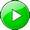 讀經：哈該書一至二章。在本篇信息中，我們要來看哈該書，這卷書論到耶和華殿的建造與以色列之福樂並彌賽亞之來臨的關係。壹　介言哈該書一章一節是介言。一　哈該名字的意義哈該，原文意為『我的節期』，或『耶和華的節期』，表徵在被擄時出生在巴比倫的申言者哈該，熱切期望從被擄歸回，好使耶和華的節期得以恢復。二　哈該盡職的時間哈該盡職的時間是在主前五二○年，在撒迦利亞的時代。（拉五1。）三　他盡職的地方他盡職的地方是耶路撒冷。四　他盡職的對象他盡職的對象是歸回的以色列人。五　主題哈該豫言的主題乃是：耶和華對付被擄歸回的人，以建造祂的殿。六　中心思想哈該書的中心思想乃是：耶和華殿的建造，與神子民今日的福樂，並復興時代裏之千年國及其彌賽亞的來臨有關。舊約裏神的殿，首先是豫表基督個別的作神的殿；然後是豫表召會，擴大的基督，團體的作神的殿。因此，我們該看見，哈該書是指著我們說的，因為我們是這豫表的實際。耶和華對被擄歸回之人的對付，表徵祂對我們這些在主恢復裏之人的對付。七　關於基督的啟示哈該書中關於基督的啟示包括兩件事：１　基督是萬國所羨慕的首先，這卷書啟示基督是萬國所羨慕的。（二7。）２　基督於來世來作彌賽亞第二，這卷書啟示基督在來世來作彌賽亞（由省長所羅巴伯表徵）。（二23。）八　分段哈該書分為三段：介言，（一1，）耶和華對祂殿耽延建造的責備和吩咐，（一2~15，）關於在千年國裏耶和華殿的豫言，以及在要來國度裏彌賽亞的應許。（二1~23。）貳　耶和華對祂殿耽延建造的責備和吩咐一　耶和華的責備一章二至六節、九至十一節說到耶和華的責備。１　百姓的推託『萬軍之耶和華如此說，這百姓說，建造耶和華殿的時候尚未來到。』（2。）這裏我們看見百姓耽延重建耶和華殿的推託。他們推託說，建造耶和華殿的時候尚未來到。２　耶和華的查問接著百姓的推託，是耶和華的查問：『於是耶和華的話藉申言者哈該而來，說，這殿仍然荒廢，這是你們自己住鑲板房屋的時候麼？』（3~4。）他們只顧自己的房子，不顧耶和華的殿，所以祂進來就著祂的殿問他們。３　耶和華對那些只顧自己不顧神，被擄歸回之民的對付在五至六節和九至十一節，我們看見耶和華對那些只顧自己不顧神，被擄歸回之民的對付。ａ　吩咐他們要省察自己的行為在祂的對付中，耶和華首先作的事，是吩咐百姓省察自己的行為。（5。）ｂ　告訴他們，他們撒的種多，收的卻少耶和華指出，這些歸回的百姓撒的種多，收的卻少；他們喫，卻不得飽；喝，卻不得足；穿衣服，卻不得暖；得工錢的，將工錢裝在破漏的囊中。（6。）這告訴我們，我們若無心顧到神的殿，使神得滿足，不論我們喫多少、喝多少、穿多好，都不會得滿足。我們若忽視召會，就不會有真正的享受或滿足。ｃ　說他們盼望多得，所得卻少在九至十一節耶和華繼續說，他們盼望多得，所得卻少；他們收到家中，祂就吹去；這是因為祂的殿荒廢，他們各人卻奔向自己的房屋。所以為他們的緣故，天就不降甘露，地也不出土產。因此，耶和華召乾旱臨到地土、山岡、五穀，新酒、新油，並地的出產、人民、牲畜，以及人手一切所勞碌的。九節的『奔向』一辭，指明百姓忙於照顧自己的房屋。今天有些聖徒忙於照顧自己的房屋，以致沒有時間聚會。我們思想這件事時，需要明白在整個宇宙中，沒有中立這回事。我們必須絕對。我們不是先顧到自己的房屋，就是先顧到主的殿。我在這裏的點是：我們要學習省出時間來為著主的權益。多少罪人等著我們去看望？多少聖徒，尤其是年幼的，等著我們去保養顧惜？我們今天可能用藉口原諒自己，但我們需要考慮當主耶穌回來時，我們要怎樣回答祂。我們可能有許多親戚尚未得救；他們不得救可能不是他們的錯，而是我們的錯。若是這樣，當主回來與我們算賬時，（太二五19，）祂必定會責備我們。今天我們不容易得到擴增，主要不是因為我們的環境，乃是因為我們的藉口。二　耶和華的吩咐耶和華在祂的吩咐中告訴百姓，要省察自己的行為，並上山取木料，建造這殿，祂就因此喜悅，且得榮耀。（該一7~8。）今天我們傳福音，就是收取材料以建造神的殿。三　百姓的反應省長所羅巴伯和大祭司約書亞，並剩下的百姓，都聽從耶和華他們神的話，和申言者哈該說的話；百姓在耶和華面前都存敬畏的心。（12。）於是耶和華的使者哈該，用耶和華的宣告『我與你們同在』，鼓勵百姓。（13。）耶和華激動所羅巴伯、約書亞、並所有百姓的靈；他們就來，為萬軍之耶和華的殿作工。（14~15。）這是何等美妙的反應！我盼望所有親愛的聖徒都忙於出去訪人，接觸親友、同學、同事，好把福音傳給他們。眾聖徒都當被主耶穌佔有，來傳福音、餧養初信者並照顧人。盼望在我們中間，關於這事的空氣和環境會大有改變。參　關於千年國裏耶和華殿的豫言，以及在要來國度裏彌賽亞的應許哈該書二章一至二十三節是關於在千年國裏耶和華殿的豫言，以及在要來國度裏彌賽亞的應許。一　關於在千年國裏耶和華殿的豫言，作為在所羅巴伯時候建造耶和華殿的鼓勵在一至九節，申言者哈該受吩咐對百姓說到耶和華的殿。『萬軍之耶和華如此說，過不多時我必再一次震動天地、滄海與旱地。我必震動萬國；萬國所羨慕的必來到；我就使這殿滿了榮耀。這是萬軍之耶和華說的。萬軍之耶和華說，銀子是我的，金子也是我的。這殿後來的榮耀，必大過先前的榮耀。在這地方我必賜平安。這是萬軍之耶和華說的。』（6~9。）這段關於在千年國裏耶和華殿的豫言，乃是在所羅巴伯的時候建造耶和華殿的鼓勵。七節啟示基督是萬國所羨慕的。我珍賞衛斯理查理的詩歌說到，『萬國「羨慕」萬民「望」』（詩歌七四首第四節。）基督實在是全人類的羨慕。所有人都羨慕得著生命、亮光、和平、良善和公義，但他們沒有看見，他們所羨慕的實際上就是基督。基督就是生命、亮光、和平。我們若沒有祂，就沒有生命、亮光、和平、或任何人性的美德。基督是每一項人性美德的實際；因此，羨慕美德實際上就是羨慕基督。照著神在創造人時的安排，人性的美德，就如愛、仁慈、忍耐、謙卑，都是神聖屬性的彰顯。神的目的，乃是要祂所是的屬性，由人在人的美德裏彰顯出來。我們可用手套來說明這事。手套是照人手的形狀設計的。手是手套的內容，而手套是手的彰顯。同樣的，人性的美德乃是『手套』，為了彰顯『手』，就是神聖的屬性。手套沒有手就沒有內容，照樣，沒有神聖屬性的人性美德也沒有實際。創世記一章二十六節告訴我們，神造人是照著自己的形像，按著自己的樣式。然而，人是空虛的，只有外面的形狀，沒有神作內在的內容。因此，神的目的是要照祂形像所造的人，運用他的意志揀選神（由生命樹所表徵）作他的內容。這樣揀選神，意思就是我們接受神的生命連同祂的屬性進到我們裏面，使其藉著我們的美德而得著彰顯。譬如，神有一個屬性是愛。我們可以說這個愛是『手』的一部分，而我們人性美德的愛是『手套』的一部分。即使是不信者也有天然、屬人的愛；當然，他們沒有神聖屬性的愛。我們這些信徒已經接受神作我們的生命；當祂活在我們裏面時，祂愛的屬性就藉著我們人性之愛的美德得著彰顯。這樣，基督就成了這人性美德的實際。今天各處的人都羨慕生命、亮光、愛、忍耐和恆忍，卻沒有看見羨慕這些美德實際上就是羨慕基督。所有的人，包括不信者，都不知不覺的羨慕基督。這就是說基督是萬國所羨慕的意義。二　百姓的不潔，以及耶和華對付他們，然後祝福他們在十至十九節，申言者說到百姓的不潔，以及耶和華對付他們，然後祝福他們。這裏的不潔不是物質的，而是道德的和屬靈的，包括他們與神的關係。不潔一旦被除去，他們就被神祝福。三　在要來的國度裏彌賽亞的應許最後，二十至二十三節說到在要來的國度裏彌賽亞（由所羅巴伯豫表）的應許。哈該受吩咐對所羅巴伯說，『我必震動天地。我必傾覆列國的寶座，除滅列邦的勢力；我必傾覆戰車和駕車的，馬和騎馬的必跌倒，各人被弟兄的刀所殺。萬軍之耶和華說，我僕人撒拉鐵的兒子所羅巴伯阿，到那日，我必選取你，以你為印戒。這是萬軍之耶和華說的。』（21~23。）耶和華以所羅巴伯為印戒，指明耶和華認為他是祂的代表，並且愛他、信託他。所羅巴伯的確是這樣的一位；他代表神，並且為神所愛，為神所信託。在這事上，所羅巴伯乃是基督的豫表，因為神的印戒已經給了基督。祂代表神，是神所愛並所信託的一位；故此，祂彀資格顧到神殿的建造，就是召會的建造。